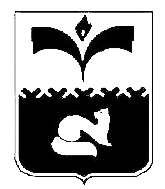 ДУМА ГОРОДА ПОКАЧИХанты-Мансийский автономный округ – ЮграРЕШЕНИЕот  26.02.2015							                       №  6	Рассмотрев проект решения «О внесении изменений в Положение «О территориальном общественном самоуправлении в городе Покачи», утвержденное решением Думы города Покачи от 24.05.2006 №38», в соответствии с частью 11 статьи 29 Федерального закона от 06.10.2003 №131-ФЗ «Об общих принципах организации местного самоуправления в Российской Федерации», Дума городаРЕШИЛА:	1. Внести изменения в Положение «О территориальном общественном самоуправлении в городе Покачи», утвержденное решением Думы города Покачи от 24.05.2006 №38, заменив в части 1 статьи 11 слово «половины» словом «одной трети».	2. Опубликовать настоящее решение в газете «Покачевский вестник».	3.  Настоящее решение вступает в силу после его официального опубликования.	4. Контроль за выполнением решения возложить на постоянную комиссию Думы города по соблюдению законности и местному самоуправлению (председатель  Ю.И. Медведев).О внесении изменений в Положение «О территориальном общественном самоуправлении в городе Покачи», утвержденное решением Думы города Покачи от 24.05.2006 №38Глава города Покачи Р.З. Халиуллин ____________________Председатель Думы города ПокачиН.В. Борисова ________________________________